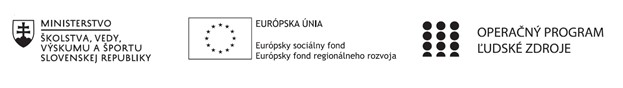 Správa o činnosti pedagogického klubu   Príloha: Prezenčná listina zo stretnutia pedagogického klubu Príloha správy o činnosti pedagogického klubu                                                                                             PREZENČNÁ LISTINA Miesto konania stretnutia: ZŠ J. A. Komenského, Ulica Komenského 752, 022 04 ČadcaDátum konania stretnutia: 13. január 2020Trvanie stretnutia: od 14,00 hod 	do 16,00 hod 	 Zoznam účastníkov/členov pedagogického klubu: Meno prizvaných odborníkov/iných účastníkov, ktorí nie sú členmi pedagogického klubu  a podpis/y: 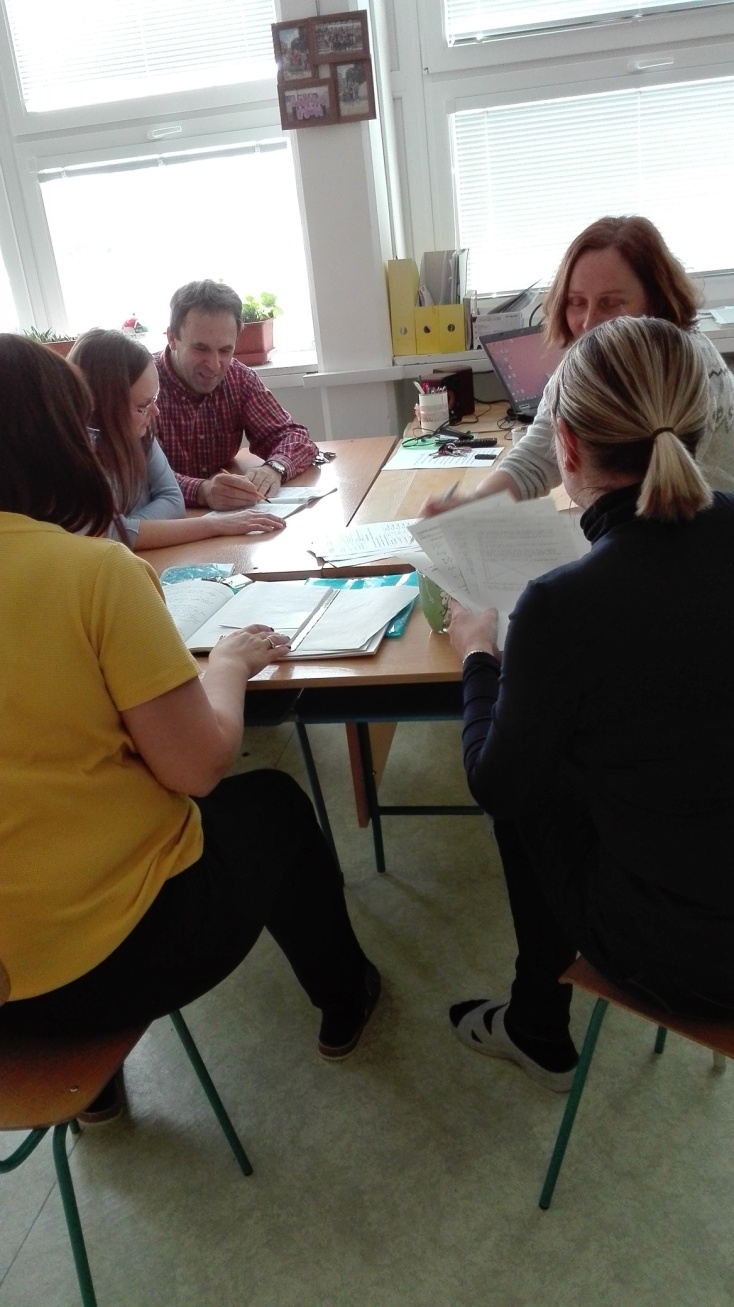 1. Prioritná os Vzdelávanie 2. Špecifický cieľ 1.1.1 Zvýšiť inkluzívnosť a rovnaký prístup ku kvalitnému vzdelávaniu a zlepšiť výsledky a kompetencie detí a žiakov 3. Prijímateľ  Základná škola Jána Amosa KomenskéhoUlica Komenského 752022 04 Čadca4. Názov projektu  Kvalitným vzdelávaním k úspešnému poznaniu5. Kód projektu  ITMS2014+  312011S1646. Názov pedagogického klubu   Pedagogický klub učiteľov matematiky a prírodovedných predmetov7. Dátum stretnutia  pedagogického klubu 13. január 20208. Miesto stretnutia  pedagogického klubu ZŠ J. A. Komenského Čadca 9. Meno koordinátora pedagogického klubu  Mgr. Zuzana Račková10. Odkaz na webové sídlo zverejnenej správy  www.zskomenskehoca.edu.sk 	11. Manažérske zhrnutie: Využitie internetu v matematickom a prírodovednom vzdelávaní zamerané na zvyšovanie prírodovednej, čitateľskej a matematickej gramotnosti Vzdelávacie portály, Interaktívne učebné materiályKľúčové slová – vzdelávanie, internet, portál, učebný materiál     
 12. Hlavné body, témy stretnutia, zhrnutie priebehu stretnutia:  Internet ako zdroj informácií a inšpirácií
Ak by sme zisťovali, kto vlastne vyvinul www alebo HTML, tak by sme zistili, že nie sú výsledkom vývoja žiadnej softwarovej firmy, ale ich autorom je Tim Berners Lee, ktorý pre potreby medzinárodného výskumného centra CERN vytvoril hypertextovú aplikáciu. Teda vznik www stránok si vynútili potreby fyzikov. O pár rokov za začal internetový boom. Internet má mnoho nesporných výhod ako napríklad: Rýchly prístup k informáciám, jednoduché intuitívne ovládanie, obsahuje množstvo grafických informácií, zvukových informácií, možno tu nájsť i animácie rôznych situácií, ktoré možno využiť pri vyučovacom procese a je nesporne „nekonečným“ zdrojom informácií. Internet teda možno využívať ako jedno z multimédií nielen na získavanie informácií ale aj na získavanie nových poznatkov, ich opakovanie, upevňovanie a v neposlednom rade na ich aktualizáciu, keďže na internetových www stránkach sú informácie neustále online aktualizované. Aby však takéto stránky boli kvalitné musia spĺňať určité didaktické pravidlá, ktorými sa vyučovanie riadi. Kvalitné vyučovacie www stránky by nemali obsahovať iba strohé informácie, ale mali by užívateľa predovšetkým motivovať aby bol ochotný ponúkané informácie prijímať. A to takou formou, ktorá umožní proces učenia. Čo však robí vyučovanie vyučovaním sú najrôznejšie fixačné metódy. Teda vyučovacia www stránka by mala obsahovať potrebné množstvo informácií v pútavej grafickej forme, ale taktiež i rôzne doplňujúce otázky, testy, cvičenia, samostatné úlohy, vo fyzike môže obsahovať napríklad návody na jednoduché pokusy. Internet ponúka teda prostriedky nielen na vyučovanie a získavanie informácií, ale aj na hodnotenie výsledkov (interaktívne testy) a samozrejme je to významný komunikačný kanál.Vzdelávacie portály, interaktívne učebné materiály  – klady a zápory ich využívania
K rizikám využívania internetu patrí: - množstvo času stráveného pri počítači,- narastá obezita, poškodzuje sa držanie, zlá životospráva , súvisí s nedostatkom pohybu, - zlé vyjadrovacie schopnosti žiakov, vyjadrujú sa stručne, majú malú slovnú zásobu, v písomných prejavoch prestávajú používať interpunkciu a diakritiku ,Výhodami využívania internetu sú: - možnosť konzultovať svoje riešenie so spolužiakmi,- prístup k informáciám, ich získavanie, spracúvanie, využitie pre svoje potreby a účely, - možnosť opakovane sa k nejakému problému vrátiť a riešiť ho z rôznych pohľadov, - vzdelávanie prostredníctvom e-learningu.http://www.slpk.sk/eldo/mathematics_in_schooling2004/bozikova.pdf - M. Božíková uskutočnila výskum v oblasti využívania rôznych vzdelávacích portálov a interaktívnych učebných materiálov vo vyučovaní fyziky, ktorý potvrdil výhody využívania internetu. Sformulovala a potvrdil nasledovné hypotézy:Využívanie Internetu na prezentáciu učiva predstavuje pre študentov prijateľnejšiu formu prezentácie učiva Zmena spôsobu prezentácie učiva prostredníctvom web stránok pozitívne mení postoj študentov k prírodovedným predmetom. Súčasné využívanie Internetu a možnosť výberu tém vplýva pozitívne na úspešnosť absolvovania predmetu.Vlastné skúsenosti: Z nášho pohľadu informácie na internete nie sú pre žiakov už také lákavé a motivujúce, oveľa viac nadšenia pre predmet vzbudí praktická činnosť, experimentovanie, demonštrovanie – manuálna činnosť s pomôckami (fyzika, chémia, biológia).Využitie internetu v matematike je možné najmä  pri vysvetľovaní učiva  ( edukačné videá) vhodné pre pochopenie algoritmov. Na hodinách fyziky využívame napríklad interaktívnu učebnicu (Beňuška). Najnovším projekt školy je zameraný na využívanie interaktívnej učebnice Smartbooks, kde je učivo spracované podľa ŠVP po ročníkoch a témach. S učebnicou pracujeme len krátku dobu, ale javí sa nám ako vhodné  doplnenie klasickej metódy vyučovania. Je síce určená predovšetkým na domácu prípravu žiakov na vyučovanie, ale aj vyučujúci nájde jej využitie na hodine, najmä pri opakovaní učiva.13. Závery a odporúčania:  Vzdelávanie prostredníctvom IKT poskytuje nové možnosti, nemožno však zabúdať na klasické vyučovanie, ktoré je a bude pravdepodobne nezastupiteľné i v budúcnosti. Kombináciou oboch, klasického vyučovania a vyučovania s využitím IKT však možno dosiahnuť lepší efekt vyučovania, čo sa prejaví v zmene postojov a tiež zlepšení výsledkov študentov.14. Vypracoval (meno, priezvisko)  Mgr. Zuzana Vyšlanová15. Dátum 13. 01. 202016. Podpis 17. Schválil (meno, priezvisko) Mgr. Zuzana Račková18. Dátum 13. 01. 202019. Podpis  Prioritná os: Vzdelávanie Špecifický cieľ: 1.1.1 Zvýšiť inkluzívnosť a rovnaký prístup ku kvalitnému vzdelávaniu a zlepšiť výsledky a kompetencie detí a žiakov Prijímateľ:  Základná škola Jána Amosa Komenského, 
 Ulica Komenského 752, 022 04 ČadcaNázov projektu:  Kvalitným vzdelávaním k úspešnému poznaniuKód ITMS projektu:  312011S164Názov pedagogického klubu:  Pedagogický klub učiteľov matematiky a prírodovedných   
 predmetovč. Meno a priezvisko Podpis Inštitúcia  1. Mgr. Zuzana RačkováŽŠ J. A. Komenského, Čadca  2. Ing. Eva Václaviková ŽŠ J. A. Komenského, Čadca 3. Mgr. Andrea Poláčková ŽŠ J. A. Komenského, Čadca 4. Mgr. Zuzana Vyšlanová ŽŠ J. A. Komenského, Čadca 5. Mgr. Vladimír Vlček ŽŠ J. A. Komenského, Čadca č. Meno a priezvisko Podpis Inštitúcia  ------------ ------------